Lernpaket "Die Basisgrammatik der Wortarten"für das Lernfeld SpracheMarlies Payerl/ Verein für Bildung & Lernen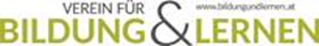 MODERATIONSDESIGN für Lernpaket „Die Basisgrammatik der Wortarten“ANHANG: Eingesetztes Lernmaterial (Darstellung in Tools)Lernpaket "Die Basisgrammatik der Wortarten"Lernpaket "Die Basisgrammatik der Wortarten"Lernpaket "Die Basisgrammatik der Wortarten"Primäres Lernfeld	Sprache 	Mathematische Kompetenzen 	Digitale Kompetenzen	Sprache 	Mathematische Kompetenzen 	Digitale KompetenzenWeitere Lernfelder	Sprache 	Mathematische Kompetenzen 	Digitale Kompetenzen	Lernkompetenzen	Sprache 	Mathematische Kompetenzen 	Digitale Kompetenzen	LernkompetenzenGeschätzter LernumfangGesamt: 9 UEGeschätzter Lernumfangdavon Flipped:2 UELerninhalte Primäres Lernfeld: Überblick über die deutsche Grammatik gewinnenEinordnung der eigenen sprachlichen Kompetenzen im Bereich GrammatikAuffrischung elementarer grammatischer Begriffe Einführung in grundlegende grammatische Kategorien Heranführen an die Grundlagen der Wortarten (flektierbare und unflektierbare Wortarten)Festigung und Vertiefung der einzelnen WortartenDigitale Kompetenz: Inhalte mithilfe virtueller Tools erarbeitenAuseinandersetzung mit digitalen Lernportalen Auseinandersetzung mit einem Schreibprogramm (Microsoft Word o.Ä.)Lernkompetenz: Selbstbestimmtes und selbstorganisiertes Lernen durch Flipped-Learning-MaterialSelbtständiges Erarbeiten von Inhalten mithilfe zur Verfügung gestellter MaterialienMind-Map als Lerntechnik nutzenPrimäres Lernfeld: Überblick über die deutsche Grammatik gewinnenEinordnung der eigenen sprachlichen Kompetenzen im Bereich GrammatikAuffrischung elementarer grammatischer Begriffe Einführung in grundlegende grammatische Kategorien Heranführen an die Grundlagen der Wortarten (flektierbare und unflektierbare Wortarten)Festigung und Vertiefung der einzelnen WortartenDigitale Kompetenz: Inhalte mithilfe virtueller Tools erarbeitenAuseinandersetzung mit digitalen Lernportalen Auseinandersetzung mit einem Schreibprogramm (Microsoft Word o.Ä.)Lernkompetenz: Selbstbestimmtes und selbstorganisiertes Lernen durch Flipped-Learning-MaterialSelbtständiges Erarbeiten von Inhalten mithilfe zur Verfügung gestellter MaterialienMind-Map als Lerntechnik nutzenLernziele Primäres Lernfeld: 	Die Teilnehmer*innen verfügen über einen groben Überblick der deutschen Grammatik.Sie kennen die grammatischen Gebiete, an denen sie noch arbeiten müssen.Sie können grammatische Fachbegriffe verstehen und benutzen.Sie können Wörter Wortarten zuordnen.Sie arbeiten eigenständig an ihren grammatikalischen Defiziten.Digitale Kompetenz: Die Teilnehmer*innen nutzen virtuelle Tools.Die Teilnehmer*innen nutzen digitale Informationen, um grammatische Inhalte zu erarbeiten, um diese in ihrem täglichen Sprachgebrauch einzusetzen. Die Teilnehmer*innen arbeiten mit diversen Lernportalen und Funktionen eines Schreibprogramms.Lernkompetenz: Die Teilnehmer*innen arbeiten eigenverantwortlich und selbstreguliert durch das Anwenden der Flipped Lernmaterialien 
Sie nutzen ein Mind-Map als Technik zum Vertiefen neuer Termini.Primäres Lernfeld: 	Die Teilnehmer*innen verfügen über einen groben Überblick der deutschen Grammatik.Sie kennen die grammatischen Gebiete, an denen sie noch arbeiten müssen.Sie können grammatische Fachbegriffe verstehen und benutzen.Sie können Wörter Wortarten zuordnen.Sie arbeiten eigenständig an ihren grammatikalischen Defiziten.Digitale Kompetenz: Die Teilnehmer*innen nutzen virtuelle Tools.Die Teilnehmer*innen nutzen digitale Informationen, um grammatische Inhalte zu erarbeiten, um diese in ihrem täglichen Sprachgebrauch einzusetzen. Die Teilnehmer*innen arbeiten mit diversen Lernportalen und Funktionen eines Schreibprogramms.Lernkompetenz: Die Teilnehmer*innen arbeiten eigenverantwortlich und selbstreguliert durch das Anwenden der Flipped Lernmaterialien 
Sie nutzen ein Mind-Map als Technik zum Vertiefen neuer Termini.KurzbeschreibungDie Videos des Lernpakets dienen den Trainer*innen als Grundlage und Überblick der deutschen Grammatik, die anhand der Wortarten systematisiert wurde. Die Materialien können je nach Wissensstand der Kursteilnehmer*innen adaptiert und als Flipped-Learning-Material eingesetzt werden. Die Videos sowie das Skript sind zur Einführung in die Wortarten sowie grundlegender Grammatik zu jeder Wortart geeignet. Ausnahmen und Besonderheiten werden nicht behandelt. Vielmehr dient es als Orientierungshilfe für weiterführende Beschäftigung mit der deutschen Grammatik.  Die Videos des Lernpakets dienen den Trainer*innen als Grundlage und Überblick der deutschen Grammatik, die anhand der Wortarten systematisiert wurde. Die Materialien können je nach Wissensstand der Kursteilnehmer*innen adaptiert und als Flipped-Learning-Material eingesetzt werden. Die Videos sowie das Skript sind zur Einführung in die Wortarten sowie grundlegender Grammatik zu jeder Wortart geeignet. Ausnahmen und Besonderheiten werden nicht behandelt. Vielmehr dient es als Orientierungshilfe für weiterführende Beschäftigung mit der deutschen Grammatik.  Benötigte Vorkenntnisse und VoraussetzungenSprachniveau B1Vorkenntnisse über basale grammatikalische Termini: Konjugation, Deklination, Komparation sowie die lateinischen Begriffe der Wortarten.Grundlegende Kompetenzen im digitalen Bereich werden für die Flipped-Learning-Materialien benötigt. Der Umgang mit dem Smartphone/ Tablet/ PC wird vorausgesetzt.Sprachniveau B1Vorkenntnisse über basale grammatikalische Termini: Konjugation, Deklination, Komparation sowie die lateinischen Begriffe der Wortarten.Grundlegende Kompetenzen im digitalen Bereich werden für die Flipped-Learning-Materialien benötigt. Der Umgang mit dem Smartphone/ Tablet/ PC wird vorausgesetzt.Erforderliche technische Ausstattung	Beamer	Flipchart	Pinnwand 	Laptop/PC	Tablet 	Smartphone 	Headset 	Externer Lautsprecher	Scanner	Drucker	Sonstiges, und zwar Aktivitäten/Materialien/ Medien 	Webinar	Video 	Präsentation/Input	Infoseiten/Skripten 	Übungsblätter/Arbeitsblätter	Spiele/Auflockerungsübungen	Quiz	Audiodateien/Podcasts	Sonstiges, und zwar GLU *Lernaktivität/LernbausteinBeschreibungAnwendungsmöglichkeit/Lehr-/LernmethodeLernräumeEingesetztes Lernmaterial 10 minAktivierung – BilderDie Kursteilnehmer*innen sollen anhand von Bildern und einem Lückentext ihre grammatikalischen Lücken finden.  Themen: Groß-, Kleinschreibung von persönlichen Anredepronomen; Dativ/ Akkusativ; Komparation mit „als“ und „wie“; Superlativformen;	Flipped Learning – Selbstlernressource	Gruppen- oder Einzel-aktivität	Input Präsenz	Input Virtuell	Sonstiges, und zwar 	Disposition	Aneignung	Vertiefung	Bewährung01_Arbeitsblatt: Grammatik - Lücken entdecken30 minLernvideoArbeitsblattEinstieg und Überblick in die verschiedenen Wortarten der deutschen Sprache. Teil 1: Flektierbare Wortarten	Flipped Learning – Selbstlernressource	Gruppen- oder Einzel-aktivität	Input Präsenz	Input Virtuell	Sonstiges, und zwar 	Disposition	Aneignung	Vertiefung	Bewährung02_Video: Wortarten 1https://youtu.be/jxUJzMqH4JU03_Arbeitsblatt: Basisteil Wortarten 130 minLernvideo ArbeitsblattTeil 2: Unflektierbare Wortarten Einstieg und Überblick in die verschiedenen Wortarten der deutschen Sprache. Die Vertiefung des Themas erfolgt über verschiedene Übungen. 	Flipped Learning – Selbstlernressource	Gruppen- oder Einzel-aktivität	Input Präsenz	Input Virtuell	Sonstiges, und zwar 	Disposition	Aneignung	Vertiefung	Bewährung04_Video: Wortarten 2https://youtu.be/qfbxBhyCptI05_Arbeitsblatt: Basisteil Wortarten 206_Arbeitsblatt: Basisteil Wortarten 20 minEinstiegGemeinsam wird im Plenum eine Mindmap zum Thema Wortarten gezeichnet. Dabei werden die Begriffe und Kategorien des Flipped Materials verwendet. 	Flipped Learning – Selbstlernressource	Gruppen- oder Einzel-aktivität	Input Präsenz	Input Virtuell	Sonstiges, und zwar 	Disposition	Aneignung	Vertiefung	Bewährung07_Anleitung für Trainer*innen: Wortarten-MindmapFlipchart40 minWortartenspaziergang &Wörter einsammelnZum Vertiefen gibt es zwei Übungen, in denen die Kursteilnehmer*innen Wörter in passende Kategorien zuordnen und im Anschluss damit Sätze bilden.	Flipped Learning – Selbstlernressource	Gruppen- oder Einzel-aktivität	Input Präsenz	Input Virtuell	Sonstiges, und zwar …	Disposition	Aneignung	Vertiefung	Bewährung08_Anleitung für Trainer*innen: Wortartenübungen100 minEine Wortart erarbeitenDie Kursteilnehmer*innen erarbeiten mithilfe von zur Verfügung gestellten Infoblättern ein Schaubild, das sie im Anschluss präsentieren. Außerdem finden Sie eigenständig Erklärungen und Übungen, die an die Gruppe weitergegeben werden. 	Flipped Learning – Selbstlernressource	Gruppen- oder Einzel-aktivität	Input Präsenz	Input Virtuell	Sonstiges, und zwar 	Disposition	Aneignung	Vertiefung	Bewährung09_Anleitung für Trainer*in: Wortartenbild180 minAlle Wortarten kennenlernen und übenDie Teilnehmer*innen erhalten ein Skriptum zu den Wortarten. Dieses umfasst basale Information zu jeder Wortart sowie Arbeitsblätter und weiterführende LearningApps. 	Flipped Learning – Selbstlernressource	Gruppen- oder Einzel-aktivität	Input Präsenz	Input Virtuell	Sonstiges, und zwar 	Disposition	Aneignung	Vertiefung	Bewährung10_Skriptum: Wortarten30 minSpiel AdjektiveZum Vertiefen wird ein Kärtchenspiel zum Thema Adjektive gespielt. Der/die Trainer*in leitet das Spiel an. 	Flipped Learning – Selbstlernressource	Gruppen- oder Einzel-aktivität	Input Präsenz	Input Virtuell	Sonstiges, und zwar 	Disposition	Aneignung	Vertiefung	Bewährung11_Anleitung für Trainer*in: Adjektivspiel12_Vorlage: Adjektivspiel20 minReflexionDie Kursteilnehmer*innen reflektieren, wie es ihnen bei den Übungen ergangen ist. 	Flipped Learning – Selbstlernressource	Gruppen- oder Einzel-aktivität	Input Präsenz	Input Virtuell	Sonstiges, und zwar 	Disposition	Aneignung	Vertiefung	Bewährung13_Arbeitsblatt: Reflexion WortartenTools LernmaterialWortarten 101_Arbeitsblatt: Grammatik – Lücken entdeckenWortarten 102_Video: Wortarten 1Link: https://youtu.be/jxUJzMqH4JUWortarten 103_Arbeitsblatt: Basisteil Wortarten 1Wortarten 204_Video: Wortarten 2Link: https://youtu.be/qfbxBhyCptIWortarten 205_Arbeitsblatt: Basisteil Wortarten 2Wortarten 1 und 206_Arbeitsblatt: Basisteil WortartenLearning App „Wortarten Kreuzworträtsel“Link: https://learningapps.org/watch?v=ppn0cco0t21 Learning App „Flektierbare/ Unflektierbare Wortarten“Link: https://learningapps.org/watch?v=ppajh03hn21 Wortarten 1 und 207_Anleitung für Trainer*in: Wortarten-MindmapWortarten 1 und 208_Anleitung für Trainer*in: WortartenübungenWortarten 1 und 209_Anleitung für Trainer*in: WortartenbildReflexion Wortarten10_Skriptum: WortartenReflexion Wortarten11_Anleitung für Trainer*in: AdjektivspielReflexion Wortarten12_Vorlage: AdjektivspielReflexion Wortarten13_Arbeitsblatt: Reflexion Wortarten